嘉義縣立太保國中111學年度第一學期第一次段考 數學科 班級:___ 座號:______ 姓名:__________ 出題教師:魏麗玲第一大題:選擇題(共14題,每題2分)物價漲跌是相對的，調漲10元記為＋10，那麼調降8元可記為多少？
(A) ＋2  	(B) ＋8  	 (C) －8  	 (D) －2進出貨是相對的，出貨200箱記為－200，那麼進貨80箱可記為多少？
(A) ＋120 	(B) ＋80 	(C) －120 	(D) －80下列敘述何者錯誤？
(A) 3的相反數為－3	(B) －1.2的相反數為1.2 (C) －16的相反數為16 	(D) 0沒有相反數  －23＝？(A) －6	(B) －8  (C) 6	(D)－ 12下列何者錯誤？
(A) 6＋(－2－5)＝6－2－5	(B) (－8)－(－2＋9)＝(－8)＋2－9  (C) －(20＋9)＝－20－9	
(D) －(－19＋58)＝19＋58計算∣ 26－(－14) ∣－∣62∣＝？
(A) －50 	(B) －22  	(C) 50	(D) 112計算－(－14－13)－(－19＋9)＝？
(A) 11 	(B) －17 	(C) －11 	(D) 37小叮噹原本在數線上－3的位置，後來往左邊走7個單位，再往右走5個單位，問小叮噹最後在哪個位置？
(A) －5	(B) －15	(C) －1	(D) －15下列哪一個式子的值最大？
(A) (－6)＋2－5×6÷2	 (B) [ (－6)＋2－5 ]×6÷2	   (C) (－6)＋(2－5)×6÷2	   (D) [ (－6)＋2－5×6 ]÷2(   )10.計算18＋(－4)×[ 18－∣(－6)×2∣]÷3＝？
           (A) 26 	(B) 10    (C) －22  (D) 14(    )11.(-2)+(-2)+(-2)+(-2)＝？(A) 8		(B) 12    (C) －8 		(D) －12(　)12. 將1.23456×乘開，則小數點後第幾位開始不為0？      (A) 第3位 		(B) 第4位  (C) 第5位		(D) 第6位(  )13.若甲×576＝2080，則(5－甲)×576－甲×57.6=?      (A)392 		(B) 492    (C) 592		  (D) 692(  )14. 在下面的數線上，有A、B、C、D四點，請問C點坐標為何？      
      (A) 2. 1	(B) 2 (C) 2	(D) 2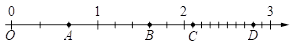 第二大題:填充題(共24格,每格3分)1.計算下列各式的值：
(1) 72÷3÷(－8)＝            (2) (－24)×5÷(－8)＝            (3)                   (4) 8×(－7)＋35÷5
(5) (－27)÷[(－5)－(－2)]＝   (6) 51×(－3)－21×(－3)＝         (7)+36 =      (8) ＝  (9) (－3)+5=                (10)( －34) ×999=              (11) =(12)8×(－6)+45÷5=2.以科學記號表示下列各數：
(1)	0.0005＝
(2)	0.702＝
(3)	＝
(4)	金星與太陽的距離為58500000公里，以科學記號表示為公里。3.計算下列各式的值(1) (－18)－12=           (2) (－16)－(－13)=          (3) 0－(－45)=             (4) 75－83－[(－12)+(－34)]=(5)(－3)+(－5)=           (6) 31－(－18)+60=           (7) 4 =             (8) (-2)=